Why We Fight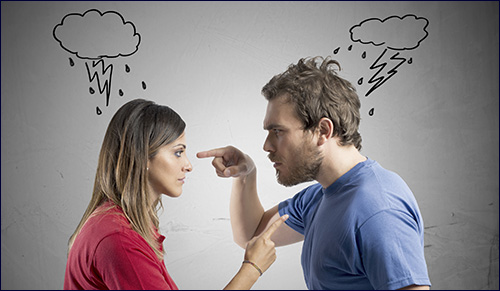 #1Today's Learning MaterialThe rivalry between the Jewish nation and antisemites began even before the forefather of all the antisemites (Esav/Esau) and the forefather of the Jews (Yaakov/Jacob) were born.Isaac and Rebecca’s twin sons, Esau and Jacob, were physically and temperamentally different. Esau was interested in physical pleasures; Jacob in matters of the spirit.#2Question:        On a scale of 1 to 10, how would you rate yourself as regards frequency of becoming involved in quarrels?#3The following Mishna instructs judges:Questions:This Mishnah seems to contradict America’s legal principle of "innocent until proven guilty". Why do you think that is?How can both parties be guilty? What if one of them is 100% right? Why does the Torah call both of them guilty?#4Question:        What opportunity can there be in arguing?Questions:        What are the main topics you tend to argue about? What do you think these things reveal about you?#5Many times people won’t let an argument die, claiming, “It’s the principle of the thing!”Questions:What is an argument “for the sake of heaven”?What quarrels have you (or someone you know) been involved in "for the sake of heaven"?When have you (or someone you know) claimed that your quarrel was for "the sake of heaven" but you had personal motives?How do you know the difference between the two?When you are involved in a quarrel, is your objective total victory or agreement?#6After Joseph reveals himself to his brothers and sends them to bring their families and his father Jacob to Egypt, he instructs them: Questions:What makes a disagreement turn into a fight?How could you reduce arguments and manage disagreements BEFORE they spiral into fights?What methods/ behaviors could you use to stop a quarrel ONCE it has begun?What methods/ behaviors could you use to PREVENT quarrels?How does changing one’s perception help to prevent quarrels?#7Question:        What plans of action can you make to resolve any quarrels you are presently involved in?#8Question:        What's your takeaway from today's discussion?